We provide confidential, impartial support and advice for parents, carers, children and young people (up to 25 years) in relation to Special Educational Needs and Disability.We are a team of three:Wanda ChappellAngela DaveyCorrina DurcanWe have three trained volunteer Independent Parental Supporters and one trained Independent Supporter able to provide face to face help.We provide a year round serviceContact us on 0300 300 8088Email us at: parent.partnership@centralbedfordshire.gov.ukwww.centralbedfordshire.gov.uk/parentpartnershipDo you have questions about your child’s or your own educational need?Would you like more information or support in relation to SEN and /or Disability?Do you need help with a Statement or Learning Difficulty Assessment conversion to an Education, Health & Care Plan?Do you want to request an Education, Health & Care Plan?Are you, or your child, due to move school and need help regarding a setting?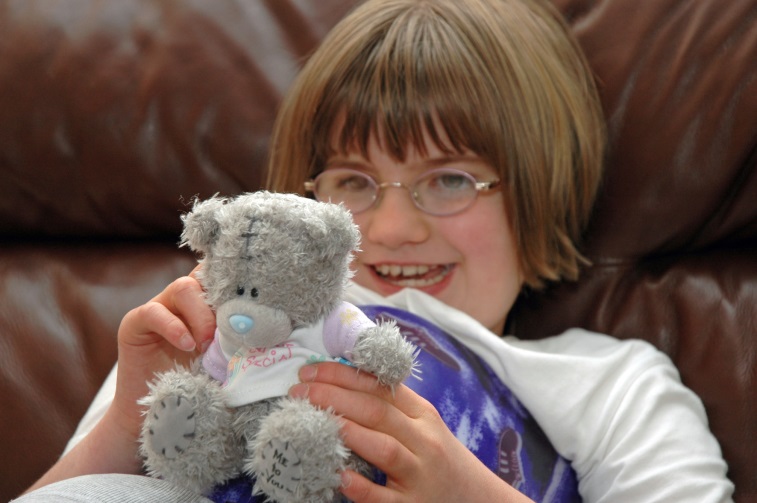 We listen to your views and concernsWe work with you to explore your optionsWe help prepare you for meetingsWe help you find the confidence to express your viewsWe help with forms, letters and understanding paperworkWe help you understand your rights in relation to SEN/ DisabilityWe work in partnership with schools and the Local Authority to develop positive relationshipsProviding Confidential & Impartial AdviceWe provide free confidential, impartial support and advice for parents, carers, children and young people (up to 25 years) in relation to Special Educational Needs and Disability.No access referral or criteria requiredTelephone helpline Email contactFace to face supportFree drop in sessionsAccess to an Independent supporter where appropriateInformation, advice & support around many areas in relation to SEND, including Statements and Education Health and Care PlansWe listen and work with you and the school to build relationships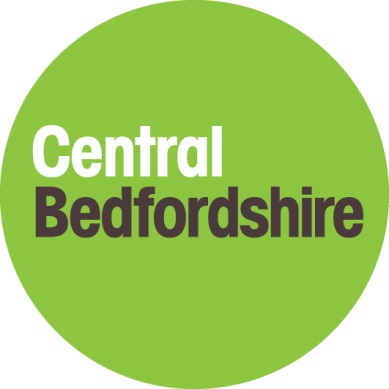 A great place to live and work